ПРОЕКТРЕШЕНИЕОб утверждении Положения о постоянных комиссиях Совета депутатов муниципального образования «Можгинский район»		Принято «__» ноября 2014 года                                                                                   В соответствии со статьей 25 Устава муниципального образования «Можгинский район»СОВЕТ ДЕПУТАТОВ РЕШИЛ:Утвердить прилагаемое Положение о постоянных комиссиях Совета депутатов муниципального образования «Можгинский район».Председателям  постоянных комиссий  при  организации работы комиссий руководствоваться  данным положением.Опубликовать настоящее решение на официальном сайте муниципального образования «Можгинский район».Глава муниципального образования«Можгинский район»                                                                            А. Н. Вершинин    				           г. Можга «___»  ноября 2014 года            № ____Согласовано:Руководитель аппарата Главы МО, Совета депутатов иАдминистрации района                                                                  Г.П.КорольковаНачальник сектора правового обеспечения                                  Н.В.ЩеклеинаУтвержденорешением Совета депутатовмуниципального образования«Можгинский район»от «__» ноября 2014 года №__ПОЛОЖЕНИЕо постоянных комиссиях Совета депутатовмуниципального образования «Можгинский район».Глава 1. Основные принципы организации и деятельности постоянных комиссий, порядок их образованияСтатья 1. В соответствии с Федеральным законом "Об общих принципах организации местного самоуправления в Российской Федерации", Уставом муниципального образования "Можгинский  район" Совет депутатов муниципального образования «Можгинский район» (далее – Совет депутатов) формирует из числа депутатов постоянные комиссии для подготовки и предварительного рассмотрения вопросов, отнесенных к ведению Совета депутатов и Президиума Совета депутатов, а также для оказания содействия в реализации правовых актов Совета депутатов, решений Президиума Совета депутатов и осуществления контроля за их исполнением.Статья 2. Постоянные комиссии образуются на первой сессии вновь избранного Совета депутатов на срок его полномочий из числа депутатов Совета депутатов.Совет депутатов формирует следующие постоянные комиссии:- по бюджету и социальным вопросам;-по экономическому развитию, аграрным вопросам,земельным отношениям, продовольствию и экологии;- по законности, правопорядку и обеспечению прав граждан.В случае необходимости могут образовываться другие постоянные комиссии, упраздняться или реорганизовываться ранее созданные.     Состав постоянной комиссии избирается открытым голосованием по каждой кандидатуре либо списком.     Депутат может состоять только в одной из постоянных комиссий. В состав постоянных комиссий не могут быть избраны Глава района, заместитель Председателя.    Депутат, избранный в состав одной из постоянных комиссий, может принимать участие в работе иных постоянных комиссий с правом совещательного голоса.    Депутат может добровольно выйти из состава постоянной комиссии по заявлению на имя Главы района, согласовав участие в работе другой комиссии.    Деятельность постоянных комиссий осуществляется в соответствии с настоящим Положением о постоянных комиссиях, утверждаемым Советом депутатов.  Статья 3. Численный и персональный состав постоянных комиссий определяется Советом депутатов. Депутатам предоставляется право для самоопределения при выборе постоянной комиссии.Председатели постоянных комиссий избираются на заседании постоянных комиссий и утверждаются решением Совета депутатов. Кандидатуру для избрания на должность председателя постоянной комиссии могут предлагать Глава муниципального образования, депутаты, депутатские объединения и депутатские фракции.Каждая постоянная комиссия избирает из своего состава заместителя председателя комиссии.Статья 4. Совет депутатов может вносить изменения в состав постоянных комиссий.Полномочия председателей постоянных комиссий могут быть прекращены досрочно по их просьбе, а также в связи с обстоятельствами, делающими невозможным выполнение ими своих обязанностей.Вопрос о досрочном прекращении полномочий председателей постоянных комиссий может быть возбужден по инициативе соответствующих постоянных комиссий.Статья 5. Постоянные комиссии подотчетны Совету депутатов. Отчет о работе постоянной комиссии представляется председателем постоянной комиссии Совету депутатов согласно плана работы Совета депутатов на текущий год.Координация деятельности постоянных комиссий осуществляется Главой муниципального образования, заместителем Председателя Совета депутатов и Президиумом Совета депутатов.Статья 6. Основной формой работы постоянной комиссии являются заседания комиссии и подготовка заключений   по вопросам предметов ведения комиссии.Статья 7. На заседаниях постоянной комиссии ведется протокол. Протокол заседания оформляется в пятидневный срок, подписывается председателем комиссии.Глава II. Вопросы ведения постоянных комиссийСтатья 8. Постоянные комиссии Совета депутатов:- участвуют в разработке проектов планов и программ экономического и социального развития, бюджета муниципального образования, решений Совета депутатов по другим вопросам и вносят по ним свои заключения;- осуществляют контроль за исполнением бюджета муниципального образования, соблюдением порядка подготовки и рассмотрения проекта местного бюджета, отчета о его исполнении;- осуществляют контроль за соблюдением установленного порядка управления и распоряжения имуществом, находящимся в муниципальной собственности;- осуществляют контроль за исполнением Администрацией района и должностными лицами муниципального образования полномочий по решению вопросов местного значения;- выполняют поручения Совета депутатов, Главы муниципального образования, заместителя Председателя Совета депутатов и Президиума Совета депутатов;- подготавливают по поручению Совета депутатов, Главы муниципального образования, заместителя Председателя Совета депутатов, Президиума Совета депутатов или по собственной инициативе вопросы, относящиеся к сфере деятельности комиссии, готовят по ним проекты решений;- контролируют в пределах компетенции Совета депутатов соблюдение и выполнение решений Совета депутатов;- анализируют состояние договорных связей Совета депутатов и Администрации муниципального образования с предприятиями, учреждениями, организациями и оценивают их эффективность;- обращаются с предложениями в Совет депутатов или к Главе муниципального образования о вынесении на обсуждение населением наиболее важных вопросов местного значения;- рассматривают предложения, заявления, жалобы граждан;- осуществляют иные функции, которые могут быть возложены на них Советом депутатов.Статья 9. К вопросам ведения постоянной комиссии по бюджету и социальным вопросам относится:- предварительное рассмотрение проекта местного бюджета, отчета об его исполнении и подготовка по ним своих заключений;- подготовка заключений о целесообразности образования целевых бюджетных, резервных фондов, предварительное рассмотрение положений о них, контроль за целевым использованием средств этих фондов;- ведение работы по выявлению резервов и дополнительных доходов бюджета муниципального образования и усилению режима экономии при расходовании средств бюджета;- участие в осуществлении контроля за исполнением местного бюджета;- участие в подготовке других бюджетно-финансовых вопросов, вносимых на рассмотрение районного Совета депутатов;- участие в разработке и предварительном рассмотрении положений о местных налогах и сборах;- внесение предложений о порядке предоставления налоговых льгот;- рассмотрение вопросов о введении местных налогов и сборов, выработка рекомендаций по установлению размеров ставок по ним, изменению порядка уплаты местных налогов и сборов;- подготовка заключений по вопросам долгосрочных (на срок свыше одного года) заимствований;- рассмотрение вопросов о нормативах расходов на содержание учреждений образования, здравоохранения, культуры, социального обеспечения, о нормативах потребления коммунальных услуг предприятий жилищно-коммунального хозяйства, о ценах и тарифах на коммунальные услуги муниципальных предприятий жилищно-коммунального хозяйства;- участие в разработке и принятии комплексных социальных программ и осуществление контроля за их выполнением;- ведение работы по изысканию дополнительных резервов и возможностей для решения социальных проблем в муниципальном образовании.-осуществляет проверку исполнения бюджета, соблюдения порядка расходования внебюджетных фондов.Статья 10. К вопросам ведения постоянной комиссии по экономическому развитию аграрным вопросам, земельным отношениям, продовольствию и экологии  относятся:- участие в разработке текущих и перспективных планов экономического и социального развития муниципального образования, подготовка по ним заключений;- рассмотрение и согласование поступивших от других постоянных комиссий районного Совета депутатов замечаний и предложений по планам экономического и социального развития муниципального образования и отчетам о выполнении планов;- участие в осуществлении контроля за выполнением планов экономического и социального развития;- участие в подготовке вопросов, связанных с развитием агропромышленного комплекса, земельными и природными ресурсами, ведение работы по изысканию дополнительных резервов и возможностей развития сельского хозяйства, подготовка предложений и внесение их на рассмотрение районного Совета депутатов;- участие в подготовке вопросов, связанных с развитием предпринимательства;- осуществление контроля за рациональным использованием земель в муниципальном образовании; - осуществление контроля за ведением реестра объектов муниципальной собственности;- предварительное рассмотрение программы приватизации муниципального имущества;- предварительное рассмотрение проектов решений Совета депутатов по вопросам управления и распоряжения муниципальной собственностью;- осуществление иных полномочий в соответствии с действующим законодательством.Статья 11. К вопросам ведения постоянной комиссии по законности, правопорядку  и обеспечению прав граждан относится: - разработка предложений и подготовка заключений по вопросам   охраны общественного порядка, взаимодействия с правоохранительными органами, межрайонной прокуратурой, вносимым на рассмотрение районного Совета депутатов;- осуществление контроля в пределах своих полномочий за исполнением действующего законодательства, решений районного Совета депутатов, в проверке дел по рассмотрению предложений, заявлений, жалоб граждан и организаций на территории муниципального образования;-  осуществление контроля за разработкой и принятием  муниципальных нормативных правовых актов, о муниципальной службе и по противодействию  коррупции на территории района;- осуществление иных полномочий в соответствии с действующим законодательством.Статья 12. Вопросы, относящиеся к ведению нескольких постоянных комиссий, могут по инициативе комиссий, а также по поручению Совета депутатов либо по предложению Главы муниципального образования, Президиума Совета депутатов рассматриваться комиссиями совместно.Постоянная комиссия по вопросам, находящимся на ее рассмотрении, может запрашивать мнения других постоянных комиссий.Статья 13. В случае, если постоянная комиссия считает, что вопрос, переданный на ее рассмотрение, относится также к ведению другой постоянной комиссии, либо признает необходимым высказать свое мнение по вопросу, рассматриваемому другой комиссией, то она вправе внести об этом предложение главе муниципального образования.Постоянная комиссия по просьбе других постоянных комиссий может по вопросам своего ведения принимать участие в подготовке вопросов, рассматриваемых этими комиссиями, а также по собственной инициативе по согласованию с Президиумом Совета депутатов.При расхождении позиций постоянных комиссий по одному и тому же вопросу ими принимаются меры по преодолению разногласий. Если комиссии не пришли к согласию, они вносят свои предложения в Президиум Совета депутатов, а при необходимости в Совет депутатов.Глава III. Права и обязанности постоянных комиссийСтатья 14. Постоянные комиссии при рассмотрении вопросов, относящихся к их ведению, пользуются равными правами и исполняют равные обязанности.Статья 15. Постоянным комиссиям принадлежит право нормотворческой инициативы в Совете депутатов. Решения Совета депутатов принимаются, как правило, после предварительного обсуждения проектов соответствующими комиссиями.Статья 16. Постоянные комиссии по вопросам, относящимся к их ведению, могут выступать с докладами и содокладами на заседаниях Совета депутатов.По вопросам, подготовленным комиссиями совместно, комиссии могут выступать с совместными докладами и содокладами, либо отдельно представлять свои замечания и предложения.Статья 17. Постоянные комиссии по вопросам, относящимся к их ведению, вправе заслушивать заместителей главы Администрации района, руководителей структурных подразделений Администрации района. По предложению постоянной комиссии руководители указанных органов и организаций обязаны явиться на заседание постоянной комиссии и представить разъяснения по рассматриваемым комиссией вопросам. При этом комиссии заблаговременно извещают соответствующие органы и организации о предстоящем рассмотрении вопросов.Статья 18. Постоянные комиссии по вопросам, относящимся к их ведению, вправе требовать от должностных лиц отделов и управлений Администрации муниципального образования "Можгинский район", предприятий, учреждений и организаций необходимые материалы.Должностные лица вышеназванных муниципальных органов, предприятий, учреждений  и организаций обязаны выполнять законные требования постоянных комиссий и представлять им необходимые материалы и документы. В случае непредставления информации постоянным комиссиям или представления заведомо недостоверной информации должностные лица несут ответственность в соответствии с действующим законодательством.Статья 19. Разработанные постоянными комиссиями заключения по вопросам деятельности структурных подразделений  Администрации района, предприятий, учреждений и  организаций направляются соответствующим органам и организациям, а в необходимых случаях - главе Администрации района.Рекомендации и решения постоянных комиссий подлежат обязательному рассмотрению органами Администрации района, предприятиями, учреждениями и организациями,  расположенными на территории района. О результатах рассмотрения и принятых мерах должно быть сообщено комиссии в месячный срок либо иной срок, установленный комиссией.Статья 20. Комиссии на заседаниях Совета депутатов имеют право обращаться с запросами к главе Администрации района, к руководителям органов Администрации района, предприятий, учреждений и организаций, расположенных на территории муниципального образования, по вопросам, отнесенным к ведению органов местного самоуправления.Статья 21. Комиссии вправе привлекать к своей работе депутатов Совета депутатов, не входящих в состав комиссий, представителей Администрации района, общественных организаций, специалистов и экспертов.Статья 22. Члены комиссий обязаны участвовать в деятельности комиссий, содействовать проведению в жизнь их решений, выполнять поручения комиссий.Члены комиссии пользуются правом решающего голоса по всем вопросам, рассматриваемым комиссией, имеют право предлагать вопросы для рассмотрения комиссией и участвовать в их подготовке и обсуждении, вносить предложения о необходимости проведения проверок работы отделов и управлений Администрации района, муниципальных предприятий, учреждений и организаций, заслушивании их отчетов или информации на заседаниях комиссии.Член комиссии, предложения которого не получили поддержки комиссии, может внести их в письменной или устной форме при обсуждении данного вопроса на заседании Совета депутатов.Статья 23. Члены комиссий по поручению комиссии и по своей инициативе изучают на местах вопросы, относящиеся к ведению комиссии, обобщают предложения граждан, муниципальных органов, общественных объединений, предприятий, учреждений и организаций, сообщают свои выводы и предложения в комиссию.Глава IV. Порядок работы комиссийСтатья 24. Комиссии работают в соответствии с планом работы Совета депутатов муниципального образования «Можгинский район», утвержденным на календарный год.Статья 25. Заседания комиссий созываются по мере необходимости. Могут проводиться внеочередные и выездные заседания комиссий.Статья 26. Заседание комиссии правомочно, если на нем присутствует более половины от утвержденного состава комиссии.В случае невозможности прибыть на заседание, член комиссии сообщает об этом в аппарат Главы МО, Совета депутатов и Администрации муниципального образования «Можгинский  район».Статья 27. Все вопросы в комиссиях решаются открытым голосованием простым большинством голосов от общего числа членов комиссии. В случае равенства голосов, поданных «за» и «против», голос председателя постоянной комиссии (председательствующего на заседании) является решающим.При проведении совместных заседаний комиссий голосование проводится раздельно по каждой из комиссий.Статья 28. В заседаниях комиссий имеют право участвовать с правом совещательного голоса депутаты Совета депутатов, не входящие в состав данной комиссии.Статья 29. Заседания комиссии проводятся открытыми либо закрытыми по решению комиссии.На заседания комиссий могут приглашаться представители государственных и муниципальных органов, общественных организаций, специалисты, которые участвуют в заседаниях с правом совещательного голоса.Статья 30. Постоянные комиссии для подготовки рассматриваемых ими вопросов и изучения проблем могут создавать рабочие комиссии из числа депутатов Совета депутатов, представителей структурных подразделений Администрации района, общественных организаций, специалистов.Постоянные комиссии могут создавать совместные рабочие комиссии.Статья 31. Председатель постоянной комиссии:- созывает заседания комиссии и организует подготовку необходимых материалов к заседанию;- дает поручения членам комиссии, направляет им материалы и документы, связанные с деятельностью комиссии;- привлекает членов комиссии для работы в рабочих комиссиях, а также для выполнения других поручений комиссии;- приглашает для участия в заседаниях комиссии представителей государственных, муниципальных органов, общественных объединений и организаций, специалистов;- председательствует на заседаниях комиссии;- выступает от имени комиссии на заседаниях Совета депутатов;- представляет комиссию в отношениях с государственными и муниципальными органами, общественными организациями, предприятиями и учреждениями;- организует работу по исполнению решений комиссии;- информирует Совет депутатов о рассмотренных в комиссии вопросах, а также о мерах, принятых по реализации рекомендаций комиссии;- информирует членов комиссии о выполнении решений комиссии и рассмотрении ее рекомендаций, а также о деятельности Президиума Совета депутатов;- осуществляет координацию работы комиссии с деятельностью других постоянных комиссий;- осуществляет иные полномочия, не противоречащие Уставу муниципального образования "Можгинский район", Регламенту Совета депутатов и настоящему Положению.Совместные заседания комиссий ведут их председатели по согласованию между собой.Председатель комиссии несет ответственность перед Советом депутатов за руководство комиссией.Статья 32. Заместитель председателя постоянной комиссии выполняет по поручению председателя отдельные его функции и замещает председателя в случае его отсутствия или невозможности осуществления им своих обязанностей.Статья 33. Организационное и материально-техническое обслуживание деятельности постоянных комиссий обеспечивается отделом организационно-кадровой работы аппарата Главы МО «Можгинский район», Совета депутатов и Администрации   района._________________________Совет депутатовмуниципального образования «Можгинский район»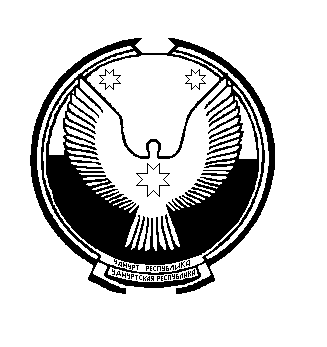 «Можга ёрос»муниципал кылдытэтысьдепутКенеш